3. WellbeingExported from METEOR(AIHW's Metadata Online Registry)© Australian Institute of Health and Welfare 2024This product, excluding the AIHW logo, Commonwealth Coat of Arms and any material owned by a third party or protected by a trademark, has been released under a Creative Commons BY 4.0 (CC BY 4.0) licence. Excluded material owned by third parties may include, for example, design and layout, images obtained under licence from third parties and signatures. We have made all reasonable efforts to identify and label material owned by third parties.You may distribute, remix and build on this website’s material but must attribute the AIHW as the copyright holder, in line with our attribution policy. The full terms and conditions of this licence are available at https://creativecommons.org/licenses/by/4.0/.Enquiries relating to copyright should be addressed to info@aihw.gov.au.Enquiries or comments on the METEOR metadata or download should be directed to the METEOR team at meteor@aihw.gov.au.Australian Health Performance Framework "> Domain 3 – Health status "> 
3. Wellbeing
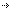 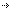 ​3. WellbeingIndicators in this frameworkAustralian Health Performance Framework: PI 3.3.2–Self-assessed health status, 2020
       Health, Standard 13/10/2021Australian Health Performance Framework: PI 3.3.1–Proportion of adults with very high levels of psychological distress, 2020
       Health, Standard 13/10/2021Australian Health Performance Framework: PI 3.3.1–Proportion of adults with very high levels of psychological distress, 2019
       Health, Superseded 13/10/2021Australian Health Performance Framework: PI 3.3.2–Self-assessed health status, 2019
       Health, Superseded 13/10/2021Identifying and definitional attributesIdentifying and definitional attributesItem type:Framework DimensionMETEOR identifier:721651Description:Physical, mental and social wellbeing is affected by an individual’s perceptions, emotions and behaviour as well as their ease of movement and levels of any discomfort. Mental health is fundamental to the wellbeing of individuals, their families and the community as a whole. Wellbeing can be measured by self-assessed health status and the prevalence of psychological distress in the population.